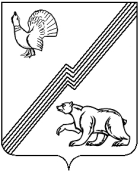 АДМИНИСТРАЦИЯ ГОРОДА ЮГОРСКАХанты-Мансийского автономного округа - ЮгрыПОСТАНОВЛЕНИЕот 14 марта 2023 года								        № 303-п
О  внесении изменений в постановлениеадминистрации города Югорска от 14.12.2017№ 3117 «О Комиссии по предупреждениюи ликвидации чрезвычайных ситуаций и обеспечению пожарной безопасностипри администрации города Югорска»В соответствии с Федеральными законами от 21.12.1994 № 68-ФЗ                  «О защите населения и территорий от чрезвычайных ситуаций природного               и техногенного характера», от 06.10.2003 № 131-ФЗ «Об общих принципах организации местного самоуправления в Российской Федерации»:1. Внести в постановление администрации города Югорска                             от 14.12.2017 № 3117 «О Комиссии по предупреждению и ликвидации чрезвычайных ситуаций и обеспечению пожарной безопасности при администрации города Югорска» (с изменениями от 28.12.2018 № 3623,                 от 04.02.2019 № 230, от 22.05.2019 № 1073, от 26.02.2020 № 328,                            от 18.03.2022 № 458-п, от 08.06.2022 № 1212-п) следующие изменения: 1.1. В пункте 7 слова «, транспорту и связи» исключить.1.2. В приложении 1:1.2.1. В пункте 9 раздела 3  слова «, транспорту и связи» исключить.1.2.2. В пункте 10 раздела 6 слова «, транспорту и связи» исключить.1.3. В приложении 2:1.3.1. В абзаце втором слова «Голин Сергей Дмитриевич – первый заместитель» заменить словами «Котелкина Юлия Викторовна - заместитель».1.3.2. В абзаце пятом  слова «, транспорту и связи» исключить.1.3.3. В абзаце пятнадцатом слова «исполняющий обязанности директора» заменить словом «директор».2. Опубликовать постановление в официальном печатном издании города Югорска и разместить на официальном сайте органов местного самоуправления города Югорска.3. Настоящее постановление вступает в силу после его официального опубликования. Глава города Югорска                                                                    А.Ю. Харлов